В контексте тем:В контексте тем:В контексте тем:В контексте тем:В контексте тем:В контексте тем:Традиции и фольклорТрадиции и фольклорТрадиции и фольклорТрадиции и фольклорТрадиции и фольклорТрадиции и фольклорРаздел 3СРаздел 3СРаздел 3СРаздел 3СРаздел 3СРаздел 3СЧисловые и буквенные выражения. Уравнения. ЗадачиЧисловые и буквенные выражения. Уравнения. ЗадачиЧисловые и буквенные выражения. Уравнения. ЗадачиЧисловые и буквенные выражения. Уравнения. ЗадачиЧисловые и буквенные выражения. Уравнения. ЗадачиЧисловые и буквенные выражения. Уравнения. ЗадачиШкола: КГУ «СОШ №13»Школа: КГУ «СОШ №13»Школа: КГУ «СОШ №13»Школа: КГУ «СОШ №13»Школа: КГУ «СОШ №13»Школа: КГУ «СОШ №13»Школа: КГУ «СОШ №13»Школа: КГУ «СОШ №13»Школа: КГУ «СОШ №13»Школа: КГУ «СОШ №13»Школа: КГУ «СОШ №13»Школа: КГУ «СОШ №13»Дата: «01» марта 2018г.Дата: «01» марта 2018г.Дата: «01» марта 2018г.Дата: «01» марта 2018г.Дата: «01» марта 2018г.Дата: «01» марта 2018г.Дата: «01» марта 2018г.ФИО учителя: Лукашова Е. А.ФИО учителя: Лукашова Е. А.ФИО учителя: Лукашова Е. А.ФИО учителя: Лукашова Е. А.ФИО учителя: Лукашова Е. А.Класс: 2 «Б» класс.Класс: 2 «Б» класс.Класс: 2 «Б» класс.Класс: 2 «Б» класс.Класс: 2 «Б» класс.Класс: 2 «Б» класс.Класс: 2 «Б» класс.Количество присутствующих: 26                        отсутствующих: -Количество присутствующих: 26                        отсутствующих: -Количество присутствующих: 26                        отсутствующих: -Количество присутствующих: 26                        отсутствующих: -Количество присутствующих: 26                        отсутствующих: -Лексическая тема:Лексическая тема:Лексическая тема:Лексическая тема:Лексическая тема:Лексическая тема:Лексическая тема:Гостеприимство – традиция казахскогонародаГостеприимство – традиция казахскогонародаГостеприимство – традиция казахскогонародаГостеприимство – традиция казахскогонародаГостеприимство – традиция казахскогонародаТема урока:Тема урока:Тема урока:Тема урока:Тема урока:Тема урока:Тема урока:Решение задачРешение задачРешение задачРешение задачРешение задачЦели обучения, которые достигаются на данном уроке (ссылка на учебную программу):Цели обучения, которые достигаются на данном уроке (ссылка на учебную программу):Цели обучения, которые достигаются на данном уроке (ссылка на учебную программу):Цели обучения, которые достигаются на данном уроке (ссылка на учебную программу):Цели обучения, которые достигаются на данном уроке (ссылка на учебную программу):Цели обучения, которые достигаются на данном уроке (ссылка на учебную программу):Цели обучения, которые достигаются на данном уроке (ссылка на учебную программу):Цели обучения, которые достигаются на данном уроке (ссылка на учебную программу):Цели обучения, которые достигаются на данном уроке (ссылка на учебную программу):Цели обучения, которые достигаются на данном уроке (ссылка на учебную программу):Цели обучения, которые достигаются на данном уроке (ссылка на учебную программу):Цели обучения, которые достигаются на данном уроке (ссылка на учебную программу):2.5.1.4. Анализировать и решать задачи на увеличение/уменьшение числа в несколько раз; кратное сравнение, составлять и решать обратные задачи.2.5.1.7. Моделировать и решать задачи в 2 действия (разные комбинации простых задач на увеличение/уменьшение в несколько раз; кратное сравнение).2.5.1.4. Анализировать и решать задачи на увеличение/уменьшение числа в несколько раз; кратное сравнение, составлять и решать обратные задачи.2.5.1.7. Моделировать и решать задачи в 2 действия (разные комбинации простых задач на увеличение/уменьшение в несколько раз; кратное сравнение).2.5.1.4. Анализировать и решать задачи на увеличение/уменьшение числа в несколько раз; кратное сравнение, составлять и решать обратные задачи.2.5.1.7. Моделировать и решать задачи в 2 действия (разные комбинации простых задач на увеличение/уменьшение в несколько раз; кратное сравнение).2.5.1.4. Анализировать и решать задачи на увеличение/уменьшение числа в несколько раз; кратное сравнение, составлять и решать обратные задачи.2.5.1.7. Моделировать и решать задачи в 2 действия (разные комбинации простых задач на увеличение/уменьшение в несколько раз; кратное сравнение).2.5.1.4. Анализировать и решать задачи на увеличение/уменьшение числа в несколько раз; кратное сравнение, составлять и решать обратные задачи.2.5.1.7. Моделировать и решать задачи в 2 действия (разные комбинации простых задач на увеличение/уменьшение в несколько раз; кратное сравнение).2.5.1.4. Анализировать и решать задачи на увеличение/уменьшение числа в несколько раз; кратное сравнение, составлять и решать обратные задачи.2.5.1.7. Моделировать и решать задачи в 2 действия (разные комбинации простых задач на увеличение/уменьшение в несколько раз; кратное сравнение).2.5.1.4. Анализировать и решать задачи на увеличение/уменьшение числа в несколько раз; кратное сравнение, составлять и решать обратные задачи.2.5.1.7. Моделировать и решать задачи в 2 действия (разные комбинации простых задач на увеличение/уменьшение в несколько раз; кратное сравнение).2.5.1.4. Анализировать и решать задачи на увеличение/уменьшение числа в несколько раз; кратное сравнение, составлять и решать обратные задачи.2.5.1.7. Моделировать и решать задачи в 2 действия (разные комбинации простых задач на увеличение/уменьшение в несколько раз; кратное сравнение).2.5.1.4. Анализировать и решать задачи на увеличение/уменьшение числа в несколько раз; кратное сравнение, составлять и решать обратные задачи.2.5.1.7. Моделировать и решать задачи в 2 действия (разные комбинации простых задач на увеличение/уменьшение в несколько раз; кратное сравнение).2.5.1.4. Анализировать и решать задачи на увеличение/уменьшение числа в несколько раз; кратное сравнение, составлять и решать обратные задачи.2.5.1.7. Моделировать и решать задачи в 2 действия (разные комбинации простых задач на увеличение/уменьшение в несколько раз; кратное сравнение).2.5.1.4. Анализировать и решать задачи на увеличение/уменьшение числа в несколько раз; кратное сравнение, составлять и решать обратные задачи.2.5.1.7. Моделировать и решать задачи в 2 действия (разные комбинации простых задач на увеличение/уменьшение в несколько раз; кратное сравнение).2.5.1.4. Анализировать и решать задачи на увеличение/уменьшение числа в несколько раз; кратное сравнение, составлять и решать обратные задачи.2.5.1.7. Моделировать и решать задачи в 2 действия (разные комбинации простых задач на увеличение/уменьшение в несколько раз; кратное сравнение).Критерии успеха (Предполагаемый результат):Критерии успеха (Предполагаемый результат):Критерии успеха (Предполагаемый результат):Критерии успеха (Предполагаемый результат):Все учащиеся будут:решать задачи на увеличение/уменьшение числа в несколько раз; кратноесравнение.Многие учащиеся будут:решать задачи в 2 действия (разные комбинации простых задач наувеличение/уменьшение в несколько раз; кратное сравнение).Некоторые учащиеся будут:самостоятельно решать, составлять обратные задачи изученных видов.Все учащиеся будут:решать задачи на увеличение/уменьшение числа в несколько раз; кратноесравнение.Многие учащиеся будут:решать задачи в 2 действия (разные комбинации простых задач наувеличение/уменьшение в несколько раз; кратное сравнение).Некоторые учащиеся будут:самостоятельно решать, составлять обратные задачи изученных видов.Все учащиеся будут:решать задачи на увеличение/уменьшение числа в несколько раз; кратноесравнение.Многие учащиеся будут:решать задачи в 2 действия (разные комбинации простых задач наувеличение/уменьшение в несколько раз; кратное сравнение).Некоторые учащиеся будут:самостоятельно решать, составлять обратные задачи изученных видов.Все учащиеся будут:решать задачи на увеличение/уменьшение числа в несколько раз; кратноесравнение.Многие учащиеся будут:решать задачи в 2 действия (разные комбинации простых задач наувеличение/уменьшение в несколько раз; кратное сравнение).Некоторые учащиеся будут:самостоятельно решать, составлять обратные задачи изученных видов.Все учащиеся будут:решать задачи на увеличение/уменьшение числа в несколько раз; кратноесравнение.Многие учащиеся будут:решать задачи в 2 действия (разные комбинации простых задач наувеличение/уменьшение в несколько раз; кратное сравнение).Некоторые учащиеся будут:самостоятельно решать, составлять обратные задачи изученных видов.Все учащиеся будут:решать задачи на увеличение/уменьшение числа в несколько раз; кратноесравнение.Многие учащиеся будут:решать задачи в 2 действия (разные комбинации простых задач наувеличение/уменьшение в несколько раз; кратное сравнение).Некоторые учащиеся будут:самостоятельно решать, составлять обратные задачи изученных видов.Все учащиеся будут:решать задачи на увеличение/уменьшение числа в несколько раз; кратноесравнение.Многие учащиеся будут:решать задачи в 2 действия (разные комбинации простых задач наувеличение/уменьшение в несколько раз; кратное сравнение).Некоторые учащиеся будут:самостоятельно решать, составлять обратные задачи изученных видов.Все учащиеся будут:решать задачи на увеличение/уменьшение числа в несколько раз; кратноесравнение.Многие учащиеся будут:решать задачи в 2 действия (разные комбинации простых задач наувеличение/уменьшение в несколько раз; кратное сравнение).Некоторые учащиеся будут:самостоятельно решать, составлять обратные задачи изученных видов.ЯзыковаяЦельЯзыковаяЦельЯзыковаяЦельЯзыковаяЦельУчащиеся могут:проводить анализ задачи, выделить данные и искомое.Выполнить краткую запись, записать решение и ответ задачи.Предметная лексика и терминология:Задача, условие, вопрос, решение, ответ, обратная задача.Серия полезных фраз для диалога/письмаОбсуждение:Что известно в задаче, что требуется найти?Можете ли вы составить план решения задачи?Письмо:Запись условия, решения и ответа задачи.Учащиеся могут:проводить анализ задачи, выделить данные и искомое.Выполнить краткую запись, записать решение и ответ задачи.Предметная лексика и терминология:Задача, условие, вопрос, решение, ответ, обратная задача.Серия полезных фраз для диалога/письмаОбсуждение:Что известно в задаче, что требуется найти?Можете ли вы составить план решения задачи?Письмо:Запись условия, решения и ответа задачи.Учащиеся могут:проводить анализ задачи, выделить данные и искомое.Выполнить краткую запись, записать решение и ответ задачи.Предметная лексика и терминология:Задача, условие, вопрос, решение, ответ, обратная задача.Серия полезных фраз для диалога/письмаОбсуждение:Что известно в задаче, что требуется найти?Можете ли вы составить план решения задачи?Письмо:Запись условия, решения и ответа задачи.Учащиеся могут:проводить анализ задачи, выделить данные и искомое.Выполнить краткую запись, записать решение и ответ задачи.Предметная лексика и терминология:Задача, условие, вопрос, решение, ответ, обратная задача.Серия полезных фраз для диалога/письмаОбсуждение:Что известно в задаче, что требуется найти?Можете ли вы составить план решения задачи?Письмо:Запись условия, решения и ответа задачи.Учащиеся могут:проводить анализ задачи, выделить данные и искомое.Выполнить краткую запись, записать решение и ответ задачи.Предметная лексика и терминология:Задача, условие, вопрос, решение, ответ, обратная задача.Серия полезных фраз для диалога/письмаОбсуждение:Что известно в задаче, что требуется найти?Можете ли вы составить план решения задачи?Письмо:Запись условия, решения и ответа задачи.Учащиеся могут:проводить анализ задачи, выделить данные и искомое.Выполнить краткую запись, записать решение и ответ задачи.Предметная лексика и терминология:Задача, условие, вопрос, решение, ответ, обратная задача.Серия полезных фраз для диалога/письмаОбсуждение:Что известно в задаче, что требуется найти?Можете ли вы составить план решения задачи?Письмо:Запись условия, решения и ответа задачи.Учащиеся могут:проводить анализ задачи, выделить данные и искомое.Выполнить краткую запись, записать решение и ответ задачи.Предметная лексика и терминология:Задача, условие, вопрос, решение, ответ, обратная задача.Серия полезных фраз для диалога/письмаОбсуждение:Что известно в задаче, что требуется найти?Можете ли вы составить план решения задачи?Письмо:Запись условия, решения и ответа задачи.Учащиеся могут:проводить анализ задачи, выделить данные и искомое.Выполнить краткую запись, записать решение и ответ задачи.Предметная лексика и терминология:Задача, условие, вопрос, решение, ответ, обратная задача.Серия полезных фраз для диалога/письмаОбсуждение:Что известно в задаче, что требуется найти?Можете ли вы составить план решения задачи?Письмо:Запись условия, решения и ответа задачи.Привитие ценностей Привитие ценностей Привитие ценностей Привитие ценностей Ценности, основанные на национальной идее «Мәңгілік ел»: казахстанский патриотизм и гражданская ответственность; уважение; сотрудничество; труд и творчество; открытость; образование в течение всей жизни.Ценности, основанные на национальной идее «Мәңгілік ел»: казахстанский патриотизм и гражданская ответственность; уважение; сотрудничество; труд и творчество; открытость; образование в течение всей жизни.Ценности, основанные на национальной идее «Мәңгілік ел»: казахстанский патриотизм и гражданская ответственность; уважение; сотрудничество; труд и творчество; открытость; образование в течение всей жизни.Ценности, основанные на национальной идее «Мәңгілік ел»: казахстанский патриотизм и гражданская ответственность; уважение; сотрудничество; труд и творчество; открытость; образование в течение всей жизни.Ценности, основанные на национальной идее «Мәңгілік ел»: казахстанский патриотизм и гражданская ответственность; уважение; сотрудничество; труд и творчество; открытость; образование в течение всей жизни.Ценности, основанные на национальной идее «Мәңгілік ел»: казахстанский патриотизм и гражданская ответственность; уважение; сотрудничество; труд и творчество; открытость; образование в течение всей жизни.Ценности, основанные на национальной идее «Мәңгілік ел»: казахстанский патриотизм и гражданская ответственность; уважение; сотрудничество; труд и творчество; открытость; образование в течение всей жизни.Ценности, основанные на национальной идее «Мәңгілік ел»: казахстанский патриотизм и гражданская ответственность; уважение; сотрудничество; труд и творчество; открытость; образование в течение всей жизни.Навыки использования ИКТНавыки использования ИКТНавыки использования ИКТНавыки использования ИКТИКТ – работа с тренажёром, презентация урока.ИКТ – работа с тренажёром, презентация урока.ИКТ – работа с тренажёром, презентация урока.ИКТ – работа с тренажёром, презентация урока.ИКТ – работа с тренажёром, презентация урока.ИКТ – работа с тренажёром, презентация урока.ИКТ – работа с тренажёром, презентация урока.ИКТ – работа с тренажёром, презентация урока.Предварительные ЗнанияПредварительные ЗнанияПредварительные ЗнанияПредварительные ЗнанияЗадачи изученных видов.Задачи изученных видов.Задачи изученных видов.Задачи изученных видов.Задачи изученных видов.Задачи изученных видов.Задачи изученных видов.Задачи изученных видов.Ход урокаХод урокаХод урокаХод урокаХод урокаХод урокаХод урокаХод урокаХод урокаХод урокаХод урокаХод урокаЭтапы урока, tЭтапы урока, tЭтапы урока, tЗапланированная деятельность на урокеЗапланированная деятельность на урокеЗапланированная деятельность на урокеЗапланированная деятельность на урокеЗапланированная деятельность на урокеЗапланированная деятельность на урокеРесурсыРесурсыРесурсыНачало урока0-10Начало урока0-10Начало урока0-10В первый мартовский денёк,Как только прозвенел звонокВ нашем классе появилисьСлавные учителя.По традиции школьной поприветствуем гостейСәлеметсіз бе!   – мы скажемДорогим учителям.Чтоб здоровье стало крепчеСкажем всем по-русски Здравствуйте!Good afternoon, teacher-По-английски прозвучит.А теперь тихонько селиНа меня все посмотрели.Ребята, подарите улыбку друг другу. Улыбка ничего не стоит, но много дает. Она длится мгновение, а в памяти остается порой навсегда. А сейчас хочу, ребята,Пожелать вам на уроке Быть смышлёными, активными,Дружными и позитивными.Мотивация.А теперь все дружно классом вы тетрадочки откройте, И красиво по–порядку вы число туда впишите.1 марта.Классная работа.Минутка чистописанияПод наклоном не спеша цифру пишем мы стараясь.- Запишите однозначное, двузначное и трёхзначное числа, образованные цифрой 1.- Какие числа у вас получились?- Во сколько раз число 1 меньше 11?- Во сколько раз 111 больше одного?Математический диктант- Что за звуки раздаются? (Звуки паровозного гудка)Паровозик к нам примчался.Разноцветные вагоны, и заданья интересны.Вы в тетрадочке ответы верные запишите.Выполнение детьми заданий на тренажере.- Эти верные ответы мы с тобой сейчас проверим.(Взаимная проверка по образцу) ВЗАИМООЦЕНИВАНИЕ.Выберите одну фразу для своего соседа:Ты молодец.Я доволен твоей работой.Ты мог бы поработать лучше. У доски проверяет ученик.Устный счёт.Мы гостей с тобой встречаемЧаем вкусным угощаем.Вы примеры здесь решитеИ ответы запишите. 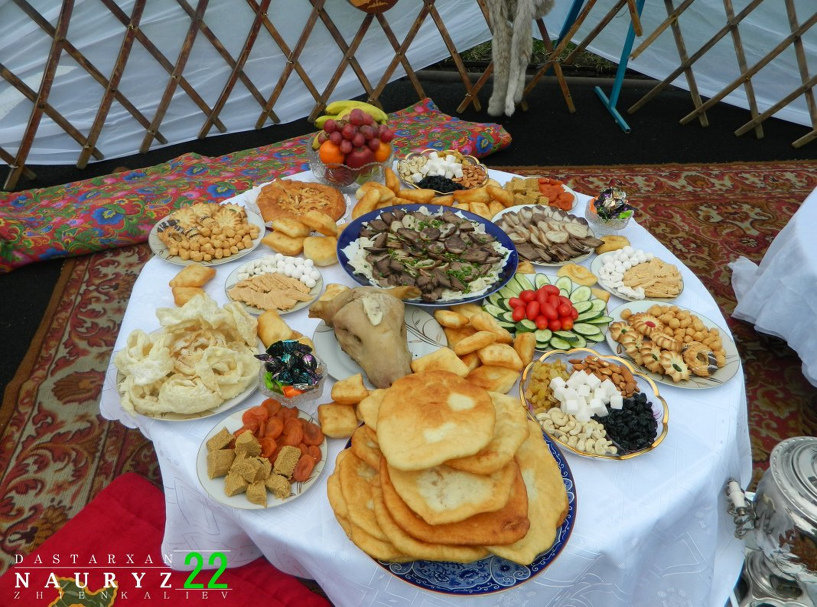 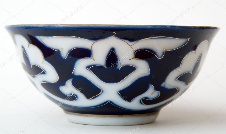 20:2  3*3  3*2  2*9  6*2   6:2  16:2  14:2   7*2   8*2  10*2   Г        о      с      т       е      п       р       и        и      м       с10       9      6     18    12      3     4       7         14    16      202*4     10:2     10:5Т          в           о8           5           2      Слово дружно вы прочтите.Гостеприимство     қонақ жайлықhospitalityГостеприимством славятся казахи.Так было испокон веков,Обычай у народа есть таков:Найдет здесь гость и пищу,И надежный кров!Пусть даже юрта не богата.Ведь гость для каждого казаха - это свято!Работа над пословицами.Нельзя не отметить юмор и остроту казахских пословиц, в коротких фразах, умещающих в себе глубокий смысл традиции. Гость приходит — счастье в дом с собой приводит.Қонақ келді — ырысын ала келді.The guest comes – happiness brings home with you.В первый мартовский денёк,Как только прозвенел звонокВ нашем классе появилисьСлавные учителя.По традиции школьной поприветствуем гостейСәлеметсіз бе!   – мы скажемДорогим учителям.Чтоб здоровье стало крепчеСкажем всем по-русски Здравствуйте!Good afternoon, teacher-По-английски прозвучит.А теперь тихонько селиНа меня все посмотрели.Ребята, подарите улыбку друг другу. Улыбка ничего не стоит, но много дает. Она длится мгновение, а в памяти остается порой навсегда. А сейчас хочу, ребята,Пожелать вам на уроке Быть смышлёными, активными,Дружными и позитивными.Мотивация.А теперь все дружно классом вы тетрадочки откройте, И красиво по–порядку вы число туда впишите.1 марта.Классная работа.Минутка чистописанияПод наклоном не спеша цифру пишем мы стараясь.- Запишите однозначное, двузначное и трёхзначное числа, образованные цифрой 1.- Какие числа у вас получились?- Во сколько раз число 1 меньше 11?- Во сколько раз 111 больше одного?Математический диктант- Что за звуки раздаются? (Звуки паровозного гудка)Паровозик к нам примчался.Разноцветные вагоны, и заданья интересны.Вы в тетрадочке ответы верные запишите.Выполнение детьми заданий на тренажере.- Эти верные ответы мы с тобой сейчас проверим.(Взаимная проверка по образцу) ВЗАИМООЦЕНИВАНИЕ.Выберите одну фразу для своего соседа:Ты молодец.Я доволен твоей работой.Ты мог бы поработать лучше. У доски проверяет ученик.Устный счёт.Мы гостей с тобой встречаемЧаем вкусным угощаем.Вы примеры здесь решитеИ ответы запишите. 20:2  3*3  3*2  2*9  6*2   6:2  16:2  14:2   7*2   8*2  10*2   Г        о      с      т       е      п       р       и        и      м       с10       9      6     18    12      3     4       7         14    16      202*4     10:2     10:5Т          в           о8           5           2      Слово дружно вы прочтите.Гостеприимство     қонақ жайлықhospitalityГостеприимством славятся казахи.Так было испокон веков,Обычай у народа есть таков:Найдет здесь гость и пищу,И надежный кров!Пусть даже юрта не богата.Ведь гость для каждого казаха - это свято!Работа над пословицами.Нельзя не отметить юмор и остроту казахских пословиц, в коротких фразах, умещающих в себе глубокий смысл традиции. Гость приходит — счастье в дом с собой приводит.Қонақ келді — ырысын ала келді.The guest comes – happiness brings home with you.В первый мартовский денёк,Как только прозвенел звонокВ нашем классе появилисьСлавные учителя.По традиции школьной поприветствуем гостейСәлеметсіз бе!   – мы скажемДорогим учителям.Чтоб здоровье стало крепчеСкажем всем по-русски Здравствуйте!Good afternoon, teacher-По-английски прозвучит.А теперь тихонько селиНа меня все посмотрели.Ребята, подарите улыбку друг другу. Улыбка ничего не стоит, но много дает. Она длится мгновение, а в памяти остается порой навсегда. А сейчас хочу, ребята,Пожелать вам на уроке Быть смышлёными, активными,Дружными и позитивными.Мотивация.А теперь все дружно классом вы тетрадочки откройте, И красиво по–порядку вы число туда впишите.1 марта.Классная работа.Минутка чистописанияПод наклоном не спеша цифру пишем мы стараясь.- Запишите однозначное, двузначное и трёхзначное числа, образованные цифрой 1.- Какие числа у вас получились?- Во сколько раз число 1 меньше 11?- Во сколько раз 111 больше одного?Математический диктант- Что за звуки раздаются? (Звуки паровозного гудка)Паровозик к нам примчался.Разноцветные вагоны, и заданья интересны.Вы в тетрадочке ответы верные запишите.Выполнение детьми заданий на тренажере.- Эти верные ответы мы с тобой сейчас проверим.(Взаимная проверка по образцу) ВЗАИМООЦЕНИВАНИЕ.Выберите одну фразу для своего соседа:Ты молодец.Я доволен твоей работой.Ты мог бы поработать лучше. У доски проверяет ученик.Устный счёт.Мы гостей с тобой встречаемЧаем вкусным угощаем.Вы примеры здесь решитеИ ответы запишите. 20:2  3*3  3*2  2*9  6*2   6:2  16:2  14:2   7*2   8*2  10*2   Г        о      с      т       е      п       р       и        и      м       с10       9      6     18    12      3     4       7         14    16      202*4     10:2     10:5Т          в           о8           5           2      Слово дружно вы прочтите.Гостеприимство     қонақ жайлықhospitalityГостеприимством славятся казахи.Так было испокон веков,Обычай у народа есть таков:Найдет здесь гость и пищу,И надежный кров!Пусть даже юрта не богата.Ведь гость для каждого казаха - это свято!Работа над пословицами.Нельзя не отметить юмор и остроту казахских пословиц, в коротких фразах, умещающих в себе глубокий смысл традиции. Гость приходит — счастье в дом с собой приводит.Қонақ келді — ырысын ала келді.The guest comes – happiness brings home with you.В первый мартовский денёк,Как только прозвенел звонокВ нашем классе появилисьСлавные учителя.По традиции школьной поприветствуем гостейСәлеметсіз бе!   – мы скажемДорогим учителям.Чтоб здоровье стало крепчеСкажем всем по-русски Здравствуйте!Good afternoon, teacher-По-английски прозвучит.А теперь тихонько селиНа меня все посмотрели.Ребята, подарите улыбку друг другу. Улыбка ничего не стоит, но много дает. Она длится мгновение, а в памяти остается порой навсегда. А сейчас хочу, ребята,Пожелать вам на уроке Быть смышлёными, активными,Дружными и позитивными.Мотивация.А теперь все дружно классом вы тетрадочки откройте, И красиво по–порядку вы число туда впишите.1 марта.Классная работа.Минутка чистописанияПод наклоном не спеша цифру пишем мы стараясь.- Запишите однозначное, двузначное и трёхзначное числа, образованные цифрой 1.- Какие числа у вас получились?- Во сколько раз число 1 меньше 11?- Во сколько раз 111 больше одного?Математический диктант- Что за звуки раздаются? (Звуки паровозного гудка)Паровозик к нам примчался.Разноцветные вагоны, и заданья интересны.Вы в тетрадочке ответы верные запишите.Выполнение детьми заданий на тренажере.- Эти верные ответы мы с тобой сейчас проверим.(Взаимная проверка по образцу) ВЗАИМООЦЕНИВАНИЕ.Выберите одну фразу для своего соседа:Ты молодец.Я доволен твоей работой.Ты мог бы поработать лучше. У доски проверяет ученик.Устный счёт.Мы гостей с тобой встречаемЧаем вкусным угощаем.Вы примеры здесь решитеИ ответы запишите. 20:2  3*3  3*2  2*9  6*2   6:2  16:2  14:2   7*2   8*2  10*2   Г        о      с      т       е      п       р       и        и      м       с10       9      6     18    12      3     4       7         14    16      202*4     10:2     10:5Т          в           о8           5           2      Слово дружно вы прочтите.Гостеприимство     қонақ жайлықhospitalityГостеприимством славятся казахи.Так было испокон веков,Обычай у народа есть таков:Найдет здесь гость и пищу,И надежный кров!Пусть даже юрта не богата.Ведь гость для каждого казаха - это свято!Работа над пословицами.Нельзя не отметить юмор и остроту казахских пословиц, в коротких фразах, умещающих в себе глубокий смысл традиции. Гость приходит — счастье в дом с собой приводит.Қонақ келді — ырысын ала келді.The guest comes – happiness brings home with you.В первый мартовский денёк,Как только прозвенел звонокВ нашем классе появилисьСлавные учителя.По традиции школьной поприветствуем гостейСәлеметсіз бе!   – мы скажемДорогим учителям.Чтоб здоровье стало крепчеСкажем всем по-русски Здравствуйте!Good afternoon, teacher-По-английски прозвучит.А теперь тихонько селиНа меня все посмотрели.Ребята, подарите улыбку друг другу. Улыбка ничего не стоит, но много дает. Она длится мгновение, а в памяти остается порой навсегда. А сейчас хочу, ребята,Пожелать вам на уроке Быть смышлёными, активными,Дружными и позитивными.Мотивация.А теперь все дружно классом вы тетрадочки откройте, И красиво по–порядку вы число туда впишите.1 марта.Классная работа.Минутка чистописанияПод наклоном не спеша цифру пишем мы стараясь.- Запишите однозначное, двузначное и трёхзначное числа, образованные цифрой 1.- Какие числа у вас получились?- Во сколько раз число 1 меньше 11?- Во сколько раз 111 больше одного?Математический диктант- Что за звуки раздаются? (Звуки паровозного гудка)Паровозик к нам примчался.Разноцветные вагоны, и заданья интересны.Вы в тетрадочке ответы верные запишите.Выполнение детьми заданий на тренажере.- Эти верные ответы мы с тобой сейчас проверим.(Взаимная проверка по образцу) ВЗАИМООЦЕНИВАНИЕ.Выберите одну фразу для своего соседа:Ты молодец.Я доволен твоей работой.Ты мог бы поработать лучше. У доски проверяет ученик.Устный счёт.Мы гостей с тобой встречаемЧаем вкусным угощаем.Вы примеры здесь решитеИ ответы запишите. 20:2  3*3  3*2  2*9  6*2   6:2  16:2  14:2   7*2   8*2  10*2   Г        о      с      т       е      п       р       и        и      м       с10       9      6     18    12      3     4       7         14    16      202*4     10:2     10:5Т          в           о8           5           2      Слово дружно вы прочтите.Гостеприимство     қонақ жайлықhospitalityГостеприимством славятся казахи.Так было испокон веков,Обычай у народа есть таков:Найдет здесь гость и пищу,И надежный кров!Пусть даже юрта не богата.Ведь гость для каждого казаха - это свято!Работа над пословицами.Нельзя не отметить юмор и остроту казахских пословиц, в коротких фразах, умещающих в себе глубокий смысл традиции. Гость приходит — счастье в дом с собой приводит.Қонақ келді — ырысын ала келді.The guest comes – happiness brings home with you.В первый мартовский денёк,Как только прозвенел звонокВ нашем классе появилисьСлавные учителя.По традиции школьной поприветствуем гостейСәлеметсіз бе!   – мы скажемДорогим учителям.Чтоб здоровье стало крепчеСкажем всем по-русски Здравствуйте!Good afternoon, teacher-По-английски прозвучит.А теперь тихонько селиНа меня все посмотрели.Ребята, подарите улыбку друг другу. Улыбка ничего не стоит, но много дает. Она длится мгновение, а в памяти остается порой навсегда. А сейчас хочу, ребята,Пожелать вам на уроке Быть смышлёными, активными,Дружными и позитивными.Мотивация.А теперь все дружно классом вы тетрадочки откройте, И красиво по–порядку вы число туда впишите.1 марта.Классная работа.Минутка чистописанияПод наклоном не спеша цифру пишем мы стараясь.- Запишите однозначное, двузначное и трёхзначное числа, образованные цифрой 1.- Какие числа у вас получились?- Во сколько раз число 1 меньше 11?- Во сколько раз 111 больше одного?Математический диктант- Что за звуки раздаются? (Звуки паровозного гудка)Паровозик к нам примчался.Разноцветные вагоны, и заданья интересны.Вы в тетрадочке ответы верные запишите.Выполнение детьми заданий на тренажере.- Эти верные ответы мы с тобой сейчас проверим.(Взаимная проверка по образцу) ВЗАИМООЦЕНИВАНИЕ.Выберите одну фразу для своего соседа:Ты молодец.Я доволен твоей работой.Ты мог бы поработать лучше. У доски проверяет ученик.Устный счёт.Мы гостей с тобой встречаемЧаем вкусным угощаем.Вы примеры здесь решитеИ ответы запишите. 20:2  3*3  3*2  2*9  6*2   6:2  16:2  14:2   7*2   8*2  10*2   Г        о      с      т       е      п       р       и        и      м       с10       9      6     18    12      3     4       7         14    16      202*4     10:2     10:5Т          в           о8           5           2      Слово дружно вы прочтите.Гостеприимство     қонақ жайлықhospitalityГостеприимством славятся казахи.Так было испокон веков,Обычай у народа есть таков:Найдет здесь гость и пищу,И надежный кров!Пусть даже юрта не богата.Ведь гость для каждого казаха - это свято!Работа над пословицами.Нельзя не отметить юмор и остроту казахских пословиц, в коротких фразах, умещающих в себе глубокий смысл традиции. Гость приходит — счастье в дом с собой приводит.Қонақ келді — ырысын ала келді.The guest comes – happiness brings home with you.Игровойматериал.Тренажер СлайдСлайд Игровойматериал.Тренажер СлайдСлайд Игровойматериал.Тренажер СлайдСлайд Середина урока 11-22Середина урока 11-22Середина урока 11-22Актуализация.- Я сижу, едва не плача,  Очень трудная... (Задача)-Что вы можете сказать о задачах? -Кто догадался, чем мы с вами будем заниматься на уроке? Постановка цели (проблемная ситуация).Задание №2 (а) по учебнику стр.70 – решение задачи на увеличение в несколько раз.Выполнение задание по группам.Составление краткого условия:1. Выбрать подходящую схему.2. Записать краткое условие.3. Составление схемы аппликацией4. С помощью трубочек.5. Картинное краткое условие.6. С помощью спичечных коробков.- А, сейчас измените вопрос так, чтобы задача решалась в два действия.– Решали ли мы ранее такие задачи?– Чем они отличаются от предыдущих?- Значит, чему мы должны научиться на уроке?Запись решения задачи в тетради и у доски с проговариванием.Вот и вазочку с фруктами на стол поставим.Физминутка:Потрудились – отдохнём, Встанем, глубоко вздохнём.Руки в стороны, вперёд,Влево, вправо поворот.Три наклона, прямо встать.Руки вниз и вверх поднять.Руки плавно опустили.Всем улыбки подарили.Актуализация.- Я сижу, едва не плача,  Очень трудная... (Задача)-Что вы можете сказать о задачах? -Кто догадался, чем мы с вами будем заниматься на уроке? Постановка цели (проблемная ситуация).Задание №2 (а) по учебнику стр.70 – решение задачи на увеличение в несколько раз.Выполнение задание по группам.Составление краткого условия:1. Выбрать подходящую схему.2. Записать краткое условие.3. Составление схемы аппликацией4. С помощью трубочек.5. Картинное краткое условие.6. С помощью спичечных коробков.- А, сейчас измените вопрос так, чтобы задача решалась в два действия.– Решали ли мы ранее такие задачи?– Чем они отличаются от предыдущих?- Значит, чему мы должны научиться на уроке?Запись решения задачи в тетради и у доски с проговариванием.Вот и вазочку с фруктами на стол поставим.Физминутка:Потрудились – отдохнём, Встанем, глубоко вздохнём.Руки в стороны, вперёд,Влево, вправо поворот.Три наклона, прямо встать.Руки вниз и вверх поднять.Руки плавно опустили.Всем улыбки подарили.Актуализация.- Я сижу, едва не плача,  Очень трудная... (Задача)-Что вы можете сказать о задачах? -Кто догадался, чем мы с вами будем заниматься на уроке? Постановка цели (проблемная ситуация).Задание №2 (а) по учебнику стр.70 – решение задачи на увеличение в несколько раз.Выполнение задание по группам.Составление краткого условия:1. Выбрать подходящую схему.2. Записать краткое условие.3. Составление схемы аппликацией4. С помощью трубочек.5. Картинное краткое условие.6. С помощью спичечных коробков.- А, сейчас измените вопрос так, чтобы задача решалась в два действия.– Решали ли мы ранее такие задачи?– Чем они отличаются от предыдущих?- Значит, чему мы должны научиться на уроке?Запись решения задачи в тетради и у доски с проговариванием.Вот и вазочку с фруктами на стол поставим.Физминутка:Потрудились – отдохнём, Встанем, глубоко вздохнём.Руки в стороны, вперёд,Влево, вправо поворот.Три наклона, прямо встать.Руки вниз и вверх поднять.Руки плавно опустили.Всем улыбки подарили.Актуализация.- Я сижу, едва не плача,  Очень трудная... (Задача)-Что вы можете сказать о задачах? -Кто догадался, чем мы с вами будем заниматься на уроке? Постановка цели (проблемная ситуация).Задание №2 (а) по учебнику стр.70 – решение задачи на увеличение в несколько раз.Выполнение задание по группам.Составление краткого условия:1. Выбрать подходящую схему.2. Записать краткое условие.3. Составление схемы аппликацией4. С помощью трубочек.5. Картинное краткое условие.6. С помощью спичечных коробков.- А, сейчас измените вопрос так, чтобы задача решалась в два действия.– Решали ли мы ранее такие задачи?– Чем они отличаются от предыдущих?- Значит, чему мы должны научиться на уроке?Запись решения задачи в тетради и у доски с проговариванием.Вот и вазочку с фруктами на стол поставим.Физминутка:Потрудились – отдохнём, Встанем, глубоко вздохнём.Руки в стороны, вперёд,Влево, вправо поворот.Три наклона, прямо встать.Руки вниз и вверх поднять.Руки плавно опустили.Всем улыбки подарили.Актуализация.- Я сижу, едва не плача,  Очень трудная... (Задача)-Что вы можете сказать о задачах? -Кто догадался, чем мы с вами будем заниматься на уроке? Постановка цели (проблемная ситуация).Задание №2 (а) по учебнику стр.70 – решение задачи на увеличение в несколько раз.Выполнение задание по группам.Составление краткого условия:1. Выбрать подходящую схему.2. Записать краткое условие.3. Составление схемы аппликацией4. С помощью трубочек.5. Картинное краткое условие.6. С помощью спичечных коробков.- А, сейчас измените вопрос так, чтобы задача решалась в два действия.– Решали ли мы ранее такие задачи?– Чем они отличаются от предыдущих?- Значит, чему мы должны научиться на уроке?Запись решения задачи в тетради и у доски с проговариванием.Вот и вазочку с фруктами на стол поставим.Физминутка:Потрудились – отдохнём, Встанем, глубоко вздохнём.Руки в стороны, вперёд,Влево, вправо поворот.Три наклона, прямо встать.Руки вниз и вверх поднять.Руки плавно опустили.Всем улыбки подарили.Актуализация.- Я сижу, едва не плача,  Очень трудная... (Задача)-Что вы можете сказать о задачах? -Кто догадался, чем мы с вами будем заниматься на уроке? Постановка цели (проблемная ситуация).Задание №2 (а) по учебнику стр.70 – решение задачи на увеличение в несколько раз.Выполнение задание по группам.Составление краткого условия:1. Выбрать подходящую схему.2. Записать краткое условие.3. Составление схемы аппликацией4. С помощью трубочек.5. Картинное краткое условие.6. С помощью спичечных коробков.- А, сейчас измените вопрос так, чтобы задача решалась в два действия.– Решали ли мы ранее такие задачи?– Чем они отличаются от предыдущих?- Значит, чему мы должны научиться на уроке?Запись решения задачи в тетради и у доски с проговариванием.Вот и вазочку с фруктами на стол поставим.Физминутка:Потрудились – отдохнём, Встанем, глубоко вздохнём.Руки в стороны, вперёд,Влево, вправо поворот.Три наклона, прямо встать.Руки вниз и вверх поднять.Руки плавно опустили.Всем улыбки подарили.Учебник.Слайд  Учебник ТетрадьУчебник.Слайд  Учебник ТетрадьУчебник.Слайд  Учебник ТетрадьКритерии успехаКритерии успехаКритерии успехаУчащиеся формулируют цель урока при помощи учителя.Учащиеся формулируют цель урока при помощи учителя.Учащиеся формулируют цель урока при помощи учителя.Учащиеся формулируют цель урока при помощи учителя.Учащиеся формулируют цель урока при помощи учителя.Учащиеся формулируют цель урока при помощи учителя.Учащиеся формулируют цель урока при помощи учителя.Учащиеся формулируют цель урока при помощи учителя.23-2923-2923-29Первичное закрепление с проговариванием.Дастархан почти накрыт, но не хватает ещё одного любимого блюда.Баурсак, баурсак,Наш казахский вкусный знак!Шарики из теста-Вкусная фиеста!Мы тетрадочки отроем на странице 70В задаче 3 (в) по схеме составим задачу.Посмотрите на схемы.– Сколько действий в задаче по первой схеме?– Как изменилась схема (условие, вопрос) задачи?– Сколько действий в этой задаче?Дети комментируют план решения задачи, само решение выполняют самостоятельно с проверкой по критериям.Критерии оценивания:Могу составить задачу.Могу определить план решения.Могу заполнить схему-модель.Могу правильно выполнить два действия.Могу записать выражение.Могу записать ответ.Кто решил задачу согласно 6 критериям – отлично справились с заданием. (большой палец вверх)5,4 критерия – хорошо (большой палец в сторону)Меньше 3 – слабо (большой палец вниз)Первичное закрепление с проговариванием.Дастархан почти накрыт, но не хватает ещё одного любимого блюда.Баурсак, баурсак,Наш казахский вкусный знак!Шарики из теста-Вкусная фиеста!Мы тетрадочки отроем на странице 70В задаче 3 (в) по схеме составим задачу.Посмотрите на схемы.– Сколько действий в задаче по первой схеме?– Как изменилась схема (условие, вопрос) задачи?– Сколько действий в этой задаче?Дети комментируют план решения задачи, само решение выполняют самостоятельно с проверкой по критериям.Критерии оценивания:Могу составить задачу.Могу определить план решения.Могу заполнить схему-модель.Могу правильно выполнить два действия.Могу записать выражение.Могу записать ответ.Кто решил задачу согласно 6 критериям – отлично справились с заданием. (большой палец вверх)5,4 критерия – хорошо (большой палец в сторону)Меньше 3 – слабо (большой палец вниз)Первичное закрепление с проговариванием.Дастархан почти накрыт, но не хватает ещё одного любимого блюда.Баурсак, баурсак,Наш казахский вкусный знак!Шарики из теста-Вкусная фиеста!Мы тетрадочки отроем на странице 70В задаче 3 (в) по схеме составим задачу.Посмотрите на схемы.– Сколько действий в задаче по первой схеме?– Как изменилась схема (условие, вопрос) задачи?– Сколько действий в этой задаче?Дети комментируют план решения задачи, само решение выполняют самостоятельно с проверкой по критериям.Критерии оценивания:Могу составить задачу.Могу определить план решения.Могу заполнить схему-модель.Могу правильно выполнить два действия.Могу записать выражение.Могу записать ответ.Кто решил задачу согласно 6 критериям – отлично справились с заданием. (большой палец вверх)5,4 критерия – хорошо (большой палец в сторону)Меньше 3 – слабо (большой палец вниз)Первичное закрепление с проговариванием.Дастархан почти накрыт, но не хватает ещё одного любимого блюда.Баурсак, баурсак,Наш казахский вкусный знак!Шарики из теста-Вкусная фиеста!Мы тетрадочки отроем на странице 70В задаче 3 (в) по схеме составим задачу.Посмотрите на схемы.– Сколько действий в задаче по первой схеме?– Как изменилась схема (условие, вопрос) задачи?– Сколько действий в этой задаче?Дети комментируют план решения задачи, само решение выполняют самостоятельно с проверкой по критериям.Критерии оценивания:Могу составить задачу.Могу определить план решения.Могу заполнить схему-модель.Могу правильно выполнить два действия.Могу записать выражение.Могу записать ответ.Кто решил задачу согласно 6 критериям – отлично справились с заданием. (большой палец вверх)5,4 критерия – хорошо (большой палец в сторону)Меньше 3 – слабо (большой палец вниз)Первичное закрепление с проговариванием.Дастархан почти накрыт, но не хватает ещё одного любимого блюда.Баурсак, баурсак,Наш казахский вкусный знак!Шарики из теста-Вкусная фиеста!Мы тетрадочки отроем на странице 70В задаче 3 (в) по схеме составим задачу.Посмотрите на схемы.– Сколько действий в задаче по первой схеме?– Как изменилась схема (условие, вопрос) задачи?– Сколько действий в этой задаче?Дети комментируют план решения задачи, само решение выполняют самостоятельно с проверкой по критериям.Критерии оценивания:Могу составить задачу.Могу определить план решения.Могу заполнить схему-модель.Могу правильно выполнить два действия.Могу записать выражение.Могу записать ответ.Кто решил задачу согласно 6 критериям – отлично справились с заданием. (большой палец вверх)5,4 критерия – хорошо (большой палец в сторону)Меньше 3 – слабо (большой палец вниз)Первичное закрепление с проговариванием.Дастархан почти накрыт, но не хватает ещё одного любимого блюда.Баурсак, баурсак,Наш казахский вкусный знак!Шарики из теста-Вкусная фиеста!Мы тетрадочки отроем на странице 70В задаче 3 (в) по схеме составим задачу.Посмотрите на схемы.– Сколько действий в задаче по первой схеме?– Как изменилась схема (условие, вопрос) задачи?– Сколько действий в этой задаче?Дети комментируют план решения задачи, само решение выполняют самостоятельно с проверкой по критериям.Критерии оценивания:Могу составить задачу.Могу определить план решения.Могу заполнить схему-модель.Могу правильно выполнить два действия.Могу записать выражение.Могу записать ответ.Кто решил задачу согласно 6 критериям – отлично справились с заданием. (большой палец вверх)5,4 критерия – хорошо (большой палец в сторону)Меньше 3 – слабо (большой палец вниз)Учебник,тетрадь.Наборноеполотно, доска.Учебник,тетрадь.Наборноеполотно, доска.Учебник,тетрадь.Наборноеполотно, доска.Критерии успехаКритерии успехаКритерии успехаУчащиеся решают составную задачу.Учащиеся решают составную задачу.Учащиеся решают составную задачу.Учащиеся решают составную задачу.Учащиеся решают составную задачу.Учащиеся решают составную задачу.Учащиеся решают составную задачу.Учащиеся решают составную задачу.30-3830-3830-38Применение полученных навыков.Решение задачи 3 (Б) странице 70.Самостоятельно в парах. Записать только решение и ответ.Физминутка для глаз: Глазки видят всё вокруг,Обведу я ими круг.Глазкам видеть всё дано-И где дверь, и где окно.Обведу я ими круг,	Погляжу на мир вокруг.Работу над ранее изученным материалом. На планшетах №4 в учебнике дифференцированно.Решение уравнений по карточкам9 * а = 18                 14:с = 2         с – (20 + 9) = 60БЛИЦ ТУРНИР1. Для праздничного стола Алия собрала в теплице 12 жёлтых помидоров, а красных в два раза меньше. Сколько помидоров собрала Алия?2. В одной коробке 15 конфет, а в другой в 3 раза меньше. Сколько конфет в двух коробках?3. За дастарханом сидели 12 взрослых и 6 детей. Во сколько раз больше было взрослых, чем детей?4. Если бы мама испекла на 2 пирожка больше, чем сейчас, да ещё 10, получилось бы 20 пирожков. Сколько пирожков испекла мама?Применение полученных навыков.Решение задачи 3 (Б) странице 70.Самостоятельно в парах. Записать только решение и ответ.Физминутка для глаз: Глазки видят всё вокруг,Обведу я ими круг.Глазкам видеть всё дано-И где дверь, и где окно.Обведу я ими круг,	Погляжу на мир вокруг.Работу над ранее изученным материалом. На планшетах №4 в учебнике дифференцированно.Решение уравнений по карточкам9 * а = 18                 14:с = 2         с – (20 + 9) = 60БЛИЦ ТУРНИР1. Для праздничного стола Алия собрала в теплице 12 жёлтых помидоров, а красных в два раза меньше. Сколько помидоров собрала Алия?2. В одной коробке 15 конфет, а в другой в 3 раза меньше. Сколько конфет в двух коробках?3. За дастарханом сидели 12 взрослых и 6 детей. Во сколько раз больше было взрослых, чем детей?4. Если бы мама испекла на 2 пирожка больше, чем сейчас, да ещё 10, получилось бы 20 пирожков. Сколько пирожков испекла мама?Применение полученных навыков.Решение задачи 3 (Б) странице 70.Самостоятельно в парах. Записать только решение и ответ.Физминутка для глаз: Глазки видят всё вокруг,Обведу я ими круг.Глазкам видеть всё дано-И где дверь, и где окно.Обведу я ими круг,	Погляжу на мир вокруг.Работу над ранее изученным материалом. На планшетах №4 в учебнике дифференцированно.Решение уравнений по карточкам9 * а = 18                 14:с = 2         с – (20 + 9) = 60БЛИЦ ТУРНИР1. Для праздничного стола Алия собрала в теплице 12 жёлтых помидоров, а красных в два раза меньше. Сколько помидоров собрала Алия?2. В одной коробке 15 конфет, а в другой в 3 раза меньше. Сколько конфет в двух коробках?3. За дастарханом сидели 12 взрослых и 6 детей. Во сколько раз больше было взрослых, чем детей?4. Если бы мама испекла на 2 пирожка больше, чем сейчас, да ещё 10, получилось бы 20 пирожков. Сколько пирожков испекла мама?Применение полученных навыков.Решение задачи 3 (Б) странице 70.Самостоятельно в парах. Записать только решение и ответ.Физминутка для глаз: Глазки видят всё вокруг,Обведу я ими круг.Глазкам видеть всё дано-И где дверь, и где окно.Обведу я ими круг,	Погляжу на мир вокруг.Работу над ранее изученным материалом. На планшетах №4 в учебнике дифференцированно.Решение уравнений по карточкам9 * а = 18                 14:с = 2         с – (20 + 9) = 60БЛИЦ ТУРНИР1. Для праздничного стола Алия собрала в теплице 12 жёлтых помидоров, а красных в два раза меньше. Сколько помидоров собрала Алия?2. В одной коробке 15 конфет, а в другой в 3 раза меньше. Сколько конфет в двух коробках?3. За дастарханом сидели 12 взрослых и 6 детей. Во сколько раз больше было взрослых, чем детей?4. Если бы мама испекла на 2 пирожка больше, чем сейчас, да ещё 10, получилось бы 20 пирожков. Сколько пирожков испекла мама?Применение полученных навыков.Решение задачи 3 (Б) странице 70.Самостоятельно в парах. Записать только решение и ответ.Физминутка для глаз: Глазки видят всё вокруг,Обведу я ими круг.Глазкам видеть всё дано-И где дверь, и где окно.Обведу я ими круг,	Погляжу на мир вокруг.Работу над ранее изученным материалом. На планшетах №4 в учебнике дифференцированно.Решение уравнений по карточкам9 * а = 18                 14:с = 2         с – (20 + 9) = 60БЛИЦ ТУРНИР1. Для праздничного стола Алия собрала в теплице 12 жёлтых помидоров, а красных в два раза меньше. Сколько помидоров собрала Алия?2. В одной коробке 15 конфет, а в другой в 3 раза меньше. Сколько конфет в двух коробках?3. За дастарханом сидели 12 взрослых и 6 детей. Во сколько раз больше было взрослых, чем детей?4. Если бы мама испекла на 2 пирожка больше, чем сейчас, да ещё 10, получилось бы 20 пирожков. Сколько пирожков испекла мама?Применение полученных навыков.Решение задачи 3 (Б) странице 70.Самостоятельно в парах. Записать только решение и ответ.Физминутка для глаз: Глазки видят всё вокруг,Обведу я ими круг.Глазкам видеть всё дано-И где дверь, и где окно.Обведу я ими круг,	Погляжу на мир вокруг.Работу над ранее изученным материалом. На планшетах №4 в учебнике дифференцированно.Решение уравнений по карточкам9 * а = 18                 14:с = 2         с – (20 + 9) = 60БЛИЦ ТУРНИР1. Для праздничного стола Алия собрала в теплице 12 жёлтых помидоров, а красных в два раза меньше. Сколько помидоров собрала Алия?2. В одной коробке 15 конфет, а в другой в 3 раза меньше. Сколько конфет в двух коробках?3. За дастарханом сидели 12 взрослых и 6 детей. Во сколько раз больше было взрослых, чем детей?4. Если бы мама испекла на 2 пирожка больше, чем сейчас, да ещё 10, получилось бы 20 пирожков. Сколько пирожков испекла мама?Тетрадь, учебник.Тетрадь, учебник.Тетрадь, учебник.Критерии успехаКритерии успехаКритерии успехаУчащиеся решают дифференцированно уравнения.Учащиеся решают дифференцированно уравнения.Учащиеся решают дифференцированно уравнения.Учащиеся решают дифференцированно уравнения.Учащиеся решают дифференцированно уравнения.Учащиеся решают дифференцированно уравнения.Учащиеся решают дифференцированно уравнения.Учащиеся решают дифференцированно уравнения.Учащиеся решают дифференцированно уравнения.Учащиеся решают дифференцированно уравнения.39-4039-4039-40Рефлексия.Подошёл к концу урокПора нам подвести итогКакую тему изучили Чему сегодня научились?(решать задачи на увеличение/уменьшение числа внесколько раз), (решать задачи в 2 действия)Оцените себя при помощи линейки успеха.ДОМАШНЕЕ ЗАДАНИЕА теперь тихонько селиНа меня все посмотрели.  На сегодняшнем урокемы читали и писали, На вопросы отвечалиНу, а дома мы продолжим Эту тему изучатьТетрадь стр.69 задание 2Вот закончился урокПрозвенел опять звонок(повернулись к гостям)Снова к нам вы приходите,Лучик солнца захватите.И тогда на всей планетеБудут счастливы и взрослые и дети.Гости славные не стесняйтесь сладостями угощайтесь.Рефлексия.Подошёл к концу урокПора нам подвести итогКакую тему изучили Чему сегодня научились?(решать задачи на увеличение/уменьшение числа внесколько раз), (решать задачи в 2 действия)Оцените себя при помощи линейки успеха.ДОМАШНЕЕ ЗАДАНИЕА теперь тихонько селиНа меня все посмотрели.  На сегодняшнем урокемы читали и писали, На вопросы отвечалиНу, а дома мы продолжим Эту тему изучатьТетрадь стр.69 задание 2Вот закончился урокПрозвенел опять звонок(повернулись к гостям)Снова к нам вы приходите,Лучик солнца захватите.И тогда на всей планетеБудут счастливы и взрослые и дети.Гости славные не стесняйтесь сладостями угощайтесь.Рефлексия.Подошёл к концу урокПора нам подвести итогКакую тему изучили Чему сегодня научились?(решать задачи на увеличение/уменьшение числа внесколько раз), (решать задачи в 2 действия)Оцените себя при помощи линейки успеха.ДОМАШНЕЕ ЗАДАНИЕА теперь тихонько селиНа меня все посмотрели.  На сегодняшнем урокемы читали и писали, На вопросы отвечалиНу, а дома мы продолжим Эту тему изучатьТетрадь стр.69 задание 2Вот закончился урокПрозвенел опять звонок(повернулись к гостям)Снова к нам вы приходите,Лучик солнца захватите.И тогда на всей планетеБудут счастливы и взрослые и дети.Гости славные не стесняйтесь сладостями угощайтесь.Рефлексия.Подошёл к концу урокПора нам подвести итогКакую тему изучили Чему сегодня научились?(решать задачи на увеличение/уменьшение числа внесколько раз), (решать задачи в 2 действия)Оцените себя при помощи линейки успеха.ДОМАШНЕЕ ЗАДАНИЕА теперь тихонько селиНа меня все посмотрели.  На сегодняшнем урокемы читали и писали, На вопросы отвечалиНу, а дома мы продолжим Эту тему изучатьТетрадь стр.69 задание 2Вот закончился урокПрозвенел опять звонок(повернулись к гостям)Снова к нам вы приходите,Лучик солнца захватите.И тогда на всей планетеБудут счастливы и взрослые и дети.Гости славные не стесняйтесь сладостями угощайтесь.Рефлексия.Подошёл к концу урокПора нам подвести итогКакую тему изучили Чему сегодня научились?(решать задачи на увеличение/уменьшение числа внесколько раз), (решать задачи в 2 действия)Оцените себя при помощи линейки успеха.ДОМАШНЕЕ ЗАДАНИЕА теперь тихонько селиНа меня все посмотрели.  На сегодняшнем урокемы читали и писали, На вопросы отвечалиНу, а дома мы продолжим Эту тему изучатьТетрадь стр.69 задание 2Вот закончился урокПрозвенел опять звонок(повернулись к гостям)Снова к нам вы приходите,Лучик солнца захватите.И тогда на всей планетеБудут счастливы и взрослые и дети.Гости славные не стесняйтесь сладостями угощайтесь.Рефлексия.Подошёл к концу урокПора нам подвести итогКакую тему изучили Чему сегодня научились?(решать задачи на увеличение/уменьшение числа внесколько раз), (решать задачи в 2 действия)Оцените себя при помощи линейки успеха.ДОМАШНЕЕ ЗАДАНИЕА теперь тихонько селиНа меня все посмотрели.  На сегодняшнем урокемы читали и писали, На вопросы отвечалиНу, а дома мы продолжим Эту тему изучатьТетрадь стр.69 задание 2Вот закончился урокПрозвенел опять звонок(повернулись к гостям)Снова к нам вы приходите,Лучик солнца захватите.И тогда на всей планетеБудут счастливы и взрослые и дети.Гости славные не стесняйтесь сладостями угощайтесь.Линейка успеха.Линейка успеха.Линейка успеха.Критерии успехаКритерии успехаКритерии успехаУчащиеся оценивают себя при помощи линейки успеха.Учащиеся оценивают себя при помощи линейки успеха.Учащиеся оценивают себя при помощи линейки успеха.Учащиеся оценивают себя при помощи линейки успеха.Учащиеся оценивают себя при помощи линейки успеха.Учащиеся оценивают себя при помощи линейки успеха.ДифференциацияДифференциацияДифференциацияДифференциацияДифференциацияОцениваниеОцениваниеОцениваниеЗдоровье и соблюдение ТБЗдоровье и соблюдение ТБЗдоровье и соблюдение ТБЗдоровье и соблюдение ТБСпособные учащиеся строят свои высказывания самостоятельно, а менее способным задаю наводящие вопросы. Проводится дифференцированная работа по решению уравнений.Способные учащиеся строят свои высказывания самостоятельно, а менее способным задаю наводящие вопросы. Проводится дифференцированная работа по решению уравнений.Способные учащиеся строят свои высказывания самостоятельно, а менее способным задаю наводящие вопросы. Проводится дифференцированная работа по решению уравнений.Способные учащиеся строят свои высказывания самостоятельно, а менее способным задаю наводящие вопросы. Проводится дифференцированная работа по решению уравнений.Способные учащиеся строят свои высказывания самостоятельно, а менее способным задаю наводящие вопросы. Проводится дифференцированная работа по решению уравнений.Работая в парах с последующей взаимопроверкой по образцу:Выберите одну фразу для своего соседа:Ты молодец.Я доволен твоей работой.Ты мог бы поработать лучше. Формативное оценивание выполненной работы по критериям. Кто решил задачу согласно 6 критериям – отлично справились с заданием. (большой палец вверх) 5,4 критерия – хорошо (большой палец в сторону) Меньше 3 – слабо (большой палец вниз)Учащиеся оценивают себя при помощи линейки успеха.Работая в парах с последующей взаимопроверкой по образцу:Выберите одну фразу для своего соседа:Ты молодец.Я доволен твоей работой.Ты мог бы поработать лучше. Формативное оценивание выполненной работы по критериям. Кто решил задачу согласно 6 критериям – отлично справились с заданием. (большой палец вверх) 5,4 критерия – хорошо (большой палец в сторону) Меньше 3 – слабо (большой палец вниз)Учащиеся оценивают себя при помощи линейки успеха.Работая в парах с последующей взаимопроверкой по образцу:Выберите одну фразу для своего соседа:Ты молодец.Я доволен твоей работой.Ты мог бы поработать лучше. Формативное оценивание выполненной работы по критериям. Кто решил задачу согласно 6 критериям – отлично справились с заданием. (большой палец вверх) 5,4 критерия – хорошо (большой палец в сторону) Меньше 3 – слабо (большой палец вниз)Учащиеся оценивают себя при помощи линейки успеха.ФизкультминуткаПотрудились – отдохнём, Встанем, глубоко вздохнём.Руки в стороны, вперёд,Влево, вправо поворот.Три наклона, прямо встать.Руки вниз и вверх поднять.Руки плавно опустили.Всем улыбки подарили.Физминутка для глаз: Глазки видят всё вокруг,Обведу я ими круг.Глазкам видеть всё дано-И где дверь, и где окно.Обведу я ими круг,	Погляжу на мир вокруг.ФизкультминуткаПотрудились – отдохнём, Встанем, глубоко вздохнём.Руки в стороны, вперёд,Влево, вправо поворот.Три наклона, прямо встать.Руки вниз и вверх поднять.Руки плавно опустили.Всем улыбки подарили.Физминутка для глаз: Глазки видят всё вокруг,Обведу я ими круг.Глазкам видеть всё дано-И где дверь, и где окно.Обведу я ими круг,	Погляжу на мир вокруг.ФизкультминуткаПотрудились – отдохнём, Встанем, глубоко вздохнём.Руки в стороны, вперёд,Влево, вправо поворот.Три наклона, прямо встать.Руки вниз и вверх поднять.Руки плавно опустили.Всем улыбки подарили.Физминутка для глаз: Глазки видят всё вокруг,Обведу я ими круг.Глазкам видеть всё дано-И где дверь, и где окно.Обведу я ими круг,	Погляжу на мир вокруг.ФизкультминуткаПотрудились – отдохнём, Встанем, глубоко вздохнём.Руки в стороны, вперёд,Влево, вправо поворот.Три наклона, прямо встать.Руки вниз и вверх поднять.Руки плавно опустили.Всем улыбки подарили.Физминутка для глаз: Глазки видят всё вокруг,Обведу я ими круг.Глазкам видеть всё дано-И где дверь, и где окно.Обведу я ими круг,	Погляжу на мир вокруг.